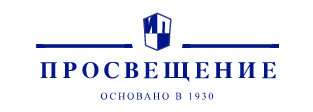 Добрый день, уважаемые родители и учащиеся!Команда издательства «Просвещение» подготовила для вас вебинары в формате интересных бесед, мастер-классов, лабораторий. В онлайн-режиме мы готовы отвечать на вопросы участников, принимать их варианты решения творческих задач и вместе обсуждать интересные гипотезы. Внимание! Записи вебинаров доступны через день после даты трансляции. Следите за изменениями здесь https://prosv.ru/webinars  Также запись вебинара можно получить по запросу, для этого нужно просто направить тему интересующего вебинара на E-mail  ASpiridonova@prosv.ruРасписание он-лайн занятий на 6 мая–15 мая 2020 г. (начало по московскому времени):Онлайн-уроки, 7 класс08.05.2020 15:30 - 16:30 Физика Решение задач на естественно-научную грамотность Литвинов Олег Андреевич, ведущий методист АО «Издательство «Просвещение» https://events.webinar.ru/12290983/448765013.05.2020 16:30 - 17:30 Физика Решаем задания по естественно-научной грамотности. Что мы знаем о Земле и космических системахЕмельяненко Наталия Владимировна, методист-редактор АО «Издательство «Просвещение» https://events.webinar.ru/12290983/448915014.05.2020 12:30 - 13:30 Английский язык Модуль 10. Healthy Body, Healthy Mind. В здоровом теле здоровый дух. Подоляко Ольга Евгеньевна,  автор линии УМК «Английский в фокусе» для 5–9 классов https://events.webinar.ru/12290983/4489362Онлайн-уроки, 8 класс07.05.2020 14:30 - 15:30 Математика Геометрия. Учимся решать задачи.  Четырёхугольники.  Часть 1Сафонова Наталья Васильевна,  автор УМК «Геометрия» для 7 – 9 классовhttps://events.webinar.ru/8478259/457622608.05.2020 15:30 - 16:30 Физика Решение задач на естественно-научную грамотность Литвинов Олег Андреевич, ведущий методист АО «Издательство «Просвещение» https://events.webinar.ru/12290983/448765012.05.2020 11:30 - 12:30 Химия Химия 8 класс: обобщаем материал Плечова Ольга Гарриевна, ведущий методист АО «Издательство «Просвещение»https://events.webinar.ru/12290983/448796013.05.2020 16:30 - 17:30 Физика Решаем задания по естественно-научной грамотности. Что мы знаем о Земле и космических системахЕмельяненко Наталия Владимировна, методист-редактор АО «Издательство «Просвещение» https://events.webinar.ru/12290983/448915014.05.2020 11:30 - 12:30 Физика Физика в повседневной жизни. Оптические иллюзии - что это? Литвинов Олег Андреевич ведущий, методист АО «Издательство «Просвещение» https://events.webinar.ru/8478259/4576664Онлайн-уроки, 9 класс07.05.2020 9:30 - 10:30 Русский язык Орфографические ловушки. Готовимся к экзаменам (ОГЭ И ЕГЭ). Крюкова Галина Васильевна, ведущий методист АО «Издательство «Просвещение»https://events.webinar.ru/12290983/448719807.05.2020 10:30 - 11:30 География Россия в мире  Дубинина Софья Петровна, методист АО «Издательство «Просвещение»https://events.webinar.ru/12290983/448721807.05.2020 11:30 - 12:30 История Готовимся к ЕГЭ по истории. Работа с картой. Акимова Елена Юрьевна, ведущий методист АО «Издательство «Просвещение»https://events.webinar.ru/12290983/448725407.05.2020 14:30 - 15:30 Математика Геометрия. Учимся решать задачи.  Четырёхугольники.  Часть 1Сафонова Наталья Васильевна,  автор УМК «Геометрия» для 7 – 9 классовhttps://events.webinar.ru/8478259/457622608.05.2020 15:30 - 16:30 Физика Решение задач на естественно-научную грамотность Литвинов Олег Андреевич ведущий, методист АО «Издательство «Просвещение» https://events.webinar.ru/12290983/448765013.05.2020 14:30 - 15:30 Математика Готовимся к ОГЭ. Повторение. Неравенства и системы неравенств Зубкова Екатерина Дмитриевна, ведущий методист АО «Издательство «Просвещение»https://events.webinar.ru/12290983/448906213.05.2020 16:30 - 17:30 Физика Решаем задания по естественно-научной грамотности. Что мы знаем о Земле и космических системахЕмельяненко Наталия Владимировна, методист-редактор АО «Издательство «Просвещение» https://events.webinar.ru/12290983/448915014.05.2020 9:30 - 10:30 Русский язык Если завтра ГИА. Запятые, двоеточие и прочее Крюкова Галина Васильевна, ведущий методист АО «Издательство «Просвещение»https://events.webinar.ru/8478259/457648214.05.2020 11:30 - 12:30 Химия Химия 9 класс: обобщаем материал Плечова Ольга Гарриевна, ведущий методист АО «Издательство «Просвещение»https://events.webinar.ru/12290983/4489326Онлайн-уроки, 10 класс07.05.2020 9:30 - 10:30 Русский язык Орфографические ловушки. Готовимся к экзаменам (ОГЭ И ЕГЭ). Крюкова Галина Васильевна, ведущий методист АО «Издательство «Просвещение»https://events.webinar.ru/12290983/448719807.05.2020 11:30 - 12:30 История Готовимся к ЕГЭ по истории. Работа с картой. Акимова Елена Юрьевна, ведущий методист АО «Издательство «Просвещение»https://events.webinar.ru/12290983/448725415.05.2020 11:30 - 12:30 Химия Химия 10 класс: обобщаем материал Плечова Ольга Гарриевна, ведущий методист АО «Издательство «Просвещение»https://events.webinar.ru/12290983/4489598Онлайн-уроки, 11 класс07.05.2020 9:30 - 10:30 Русский язык Орфографические ловушки. Готовимся к экзаменам (ОГЭ И ЕГЭ). Крюкова Галина Васильевна, ведущий методист АО «Издательство «Просвещение»https://events.webinar.ru/12290983/448719807.05.2020 11:30 - 12:30 История Готовимся к ЕГЭ по истории. Работа с картой. Акимова Елена Юрьевна, ведущий методист АО «Издательство «Просвещение»https://events.webinar.ru/12290983/448725408.05.2020 14:30 - 15:30 Обществознание  Демократические выборы. Обществознание. 11 класс. Акимова Елена Юрьевна, ведущий методист АО «Издательство «Просвещение»https://events.webinar.ru/12290983/448753413.05.2020 11:30 - 12:30 Обществознание Политические партии и партийные системы. Обществознание. 11 класс. Акимова Елена Юрьевна, ведущий методист АО «Издательство «Просвещение»https://events.webinar.ru/12290983/448873414.05.2020 9:30 - 10:30 Русский язык Если завтра ГИА. Запятые, двоеточие и прочее Крюкова Галина Васильевна, ведущий методист АО «Издательство «Просвещение»https://events.webinar.ru/8478259/4576482